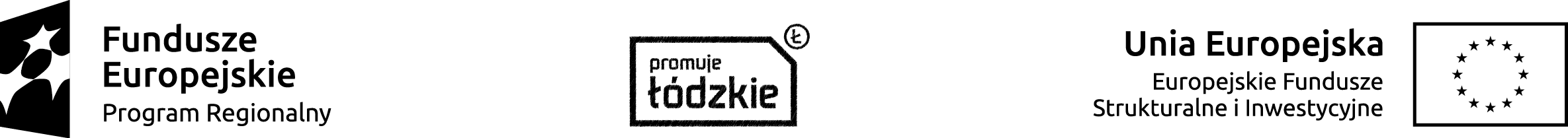 IMIĘ I NAZWISKO CZŁONKA KOPFUNKCJA1Robert WójcikPrzewodniczący KOP2Ewa Pliszka-MarczakSekretarz KOP3Błażej MikułaPracownik IZ4Agnieszka IwińskaPracownik IZ5Izabella PrzybyłaPracownik IZ6Adrian ŁaguniakPracownik IZ7Agata KiszałkiewiczPracownik IZ8Anna ŁuczakPracownik IZ9Bartosz SzejnPracownik IZ10Monika LirkaPracownik IZ11Aleksandra ŚwiątekPracownik IZ12Magdalena SzczepaniakPracownik IZ13Aneta ZarembaPracownik IŻ14Ewa BałazińskaPracownik IZ15Magdalena PierzchałaPracownik IZ16Roksana MiśkiewiczPracownik IZ17Wioletta SęczkowskaPracownik IZ18Anna MaterakPracownik IZ19Katarzyna SońtaPracownik IZ20Magdalena BanasiakPracownik IZ21Przemysław CimciochEkspert22Marek DerskiEkspert23Jarosław GłowackiEkspert24Jakub GrabarkiewiczEkspert25Lidia KowalczykEkspert26Janusz OchmanEkspert27Justyna PękEkspert28Beata Teresa Plata-SylwesiukEkspert29Dominik Ernest SzczukockiEkspert30Katarzyna SzramkaEkspert31Adam SzydaEkspert32Artur WojtysiakEkspert33Zbigniew KaszyckiEkspert34Grzegorz TorzewskiEkspert35Barbara WaśniowskaEkspert36Łukasz AntczakEkspert37Monika BąkEkspert38Jarosław DomańskiEkspert39Sylwia GacekEkspert40Aneta GocekEkspert41Roman GrzebelEkspert42Maria JaniakEkspert43Jacek KrystekEkspert44Piotr LewandowskiEkspert45Paweł MalarzEkspert46Sławomir MalinowskiEkspert47Ryszard PawełekEkspert48Ewelina Polit-TrzcińskaEkspert49Krzysztof SiczekEkspert50Witold SkomorowskiEkspert51Wiesława SzczawińskaEkspert52Andrzej WędzikEkspert53Małgorzata Zakłos-SzydaEkspert54Michał AdamczykEkspert55Agnieszka Chmielińska-WankiewiczEkspert56Arkadiusz DanikEkspert57Elżbieta GamusEkspert58Barbara Kania-DecEkspert59Tomasz JezierskiEkspert60Jolanta LeśniewskaEkspert61Jerzy PuchowiczEkspert